ŞALPAZARI ATATÜRK İLKOKULU BESLENME DOSTU OKUL PLANI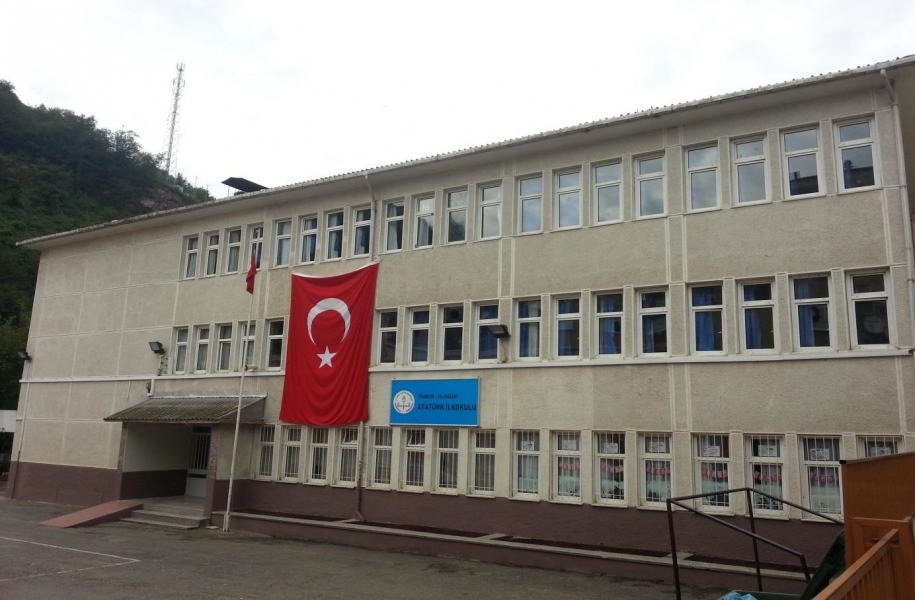 ETKİNLİKLER ve İZLEME DEĞERLENDİRMESAĞLIKLI BESLENME VE HAREKETLİ YAŞAM EKİBİAMAÇ: Aile ve çocuk eğitimleri ile sağlıklı nesillerin yetişmesine katkı sağmak için;** Çocuk ve ailelerde sağlıklı beslenme,** Çocukluklarda şişmanlık,**Sağlıklı okul dönemi,** Sağlık risklerine göre ( Hiperlipidemi,troid hastalıkları , demir yetersizliği,kansızlık )çocuk ve aile beslenmesi, programlarıyla genç nesillerin sağlıklı yetişmesine destek vermek.Aile bireylerinin sağlıklı çocuklar beslenme bilincini artırma, sağlık risklerini azaltma ve sağlıklı nesiller yetiştirme için gerekli beslenme eğitim hizmetini sağlamakHEDEFLER:1-"Beslenme Dostu Okul Projesi" ile öğrencilerin, sağlıklı beslenme ve hareketli yaşam koşullarına teşvik edilmesi,2- Okulumuzda sağlıksız beslenme ve obezitenin önlenmesi için gerekli tedbirlerin alınması.3- Veliler ve öğrencilerde hareketli yaşam konusunda farkındalık oluşturulması.4- Sağlıklı beslenme ve hareketli yaşam için yapılan iyi uygulamaların desteklenmesi5- Okul sağlığının daha iyi düzeylere çıkarılması için çalışmalar yapılması.6- Sınıflarda yapılan iyi uygulamaların tüm okul düzeyine yayılması.7- Öğrencilerin sağlık verilerinin düzenli takip edilmesini sağlamak.ETKİNLİKLERUYGULAMA ZAMANIAÇIK HEDEF UYGULANDI MI?AÇIK HEDEF UYGULANDI MI?İZLEME DEĞERLENDİRMEETKİNLİKLERUYGULAMA ZAMANIEvetHayır1.Beslenme Dostu Okullar Projesine Başvuru için Toplantı yapılması. Beslenme ve Hareketli Yaşam Ekibinin Kurulması.Kasım2. Yıllık çalışma planının hazırlanması ve Öğrencilerin boy kilo indekslerinin hesaplanması.Kasım3. Okul beslenme programı hakkında ve sağlıklı beslenme konusunda öğrenci ve velilere bilgi verilmesiKasım4.Dünya diyabet günü nedeniyle öğrencilerimize “Sağlıklı Beslenme ve Fiziksel Etkinlik” eğitimi verilmesiAralık5. El hijyeni hakkında sınıfları  bilgilendirmeAralık6. Okul beslenme panosunda Sağlıklı veDengeli Beslenme ilgili bilgiler duyurulmasıAralık7. Okulun internet sayfasında beslenme köşesinin güncellenmesi ve resimler eklenmesiAralık8. Öğretmenlerin sağlıklı beslenmeye örnek teşkil edecek şekilde okulda kahvaltı yapması.Aralık9. Aralık ayı rapor ve beslenme listesinin yazılması10. Abur cuburlar hakkında bilgilendirme  Ocak11. Öğretmenlerin sınıflarda meyve saati uygulaması yapması.Ocak12. 4.A sınıf öğrencilerini sağlıklı beslenmeye örnek teşkil edecek şekilde okulda kahvaltı yapması.Ocak13. 1.Dönem yapılan çalışmaların değerlendirilmesi.Ocak14. Sınıf içi beslenme okul panolarının güncellenmesiŞubat15. Öğrencilere doğru beslenme için neler yapabileceklerini etkinliklerle anlatmak (cd, resim,hikaye,drama vb)Şubat16.Meyve Günleri düzenlenmesi.Şubat17. Sınıflarda ve okul genelinde diş fırçalama etkinliği yapılması.Şubat18. Şubat ayı raporu ve beslenme listesinin yazılmasıŞubat19. Fast food hakkında bilgilendirmeMart20. Sağlık için tüm okul personelinin ve sınıfların Okul bahçesinde tempolu yürüyüş ve koşma egzersizleri yapılmasıMart21. 4.B sınıf öğrencilerini sağlıklı beslenmeye örnek teşkil edecek şekilde okulda kahvaltı düzenlemesi.Mart22. Mart  ayı rapor ve beslenme listesinin yazılmasıMart23. Sınıflar arası çuval, koşu, seksek, engelden sıçrama  yarışmaları , müzikli jimnastik etkinlikleri yapılacakNisan24. 7 Nisan “Dünya Sağ1lık Günü”nün kutlanmasıNisan25. Sağlık yaşamı desteklemek için süt içme günü düzenlenmesi.Nisan26. Sağlıklı yaşam için spor merkezlerine gidilmesiNisan27. Rapor ve beslenme listesinin yazılmasıNisan28. Sağlıklı beslenme günü ve  Dünya obezite günü nedeniyle çocuğumu abur cubur dan uzak nasıl tutabilirim etkinliği düzenlemek.Mayıs29. İstekli velilerin katılımı ile anneler günü kahvaltısı yapılması.Mayıs30. Sağlıklı Yaşam ve Doğa Sevgisi kazandırmak adında okul pikniği düzenlenmesiMayıs31.Yıl Boyunca yapılan etkinliklerin sergilenmesiMayıs32. Genel DeğerlendirmeHaziran33. Yapılacak rutin etkinliklerHer sabah ilk beş dakika öğrencilerle sınıflarda spor yapılması.Her Perşembe ilk teneffüs tüm sınıfların koridorlarda toplu bir şekilde spor yapması.İlçe devlet hastanesi ile işbirliği yapılarak flörlü vernik uygulaması yapılması.Okul beslenme panosunun takip edilmesi.Sağlıklı beslenme ile ilgili sınıflarda eğitici filmler izletilmesi.Yıl boyunca